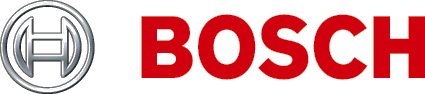 Об этом документеНазначениеПри подготовке технического описания системы изолятора линий громкоговорителей Bosch, а также заявки на подряд или ценового предложения по такой системе может потребоваться представить подробное функциональное описание поставляемого оборудования. Технические характеристики для архитекторов и инженеров, приведенные в этой публикации, предназначены для указанных целей и могут копироваться и/или воспроизводиться по мере необходимости.Область действияСистемой изолятора линий громкоговорителей Bosch следует пользоваться в сочетании с системой звуковой аварийной сигнализации Praesideo или системой голосового оповещения Plena. Эти технические характеристики для архитекторов и инженеров содержат только функциональное описание, относящееся к системе изолятора линий громкоговорителей Bosch.Для кого предназначен документЭти технические характеристики для архитекторов и инженеров соответствуют потребностям подрядчиков, консультантов и других специалистов, занимающихся управлением проектами или проектированием, техническим описанием или подготовкой систем речевого/аварийного оповещения.Авторские праваКомпания Bosch Security Systems BV (Эйндховен), которой принадлежат авторские права на эти характеристики, разрешает специалистам и организациям воспроизводить их полностью или частично в целях составления заявок, технических описаний и связанной с ними документации в рамках деятельности по продажам и управлению проектами.Формат документаТехнические характеристики для архитекторов и инженеров представлены как цифровой документ 
в формате Word (.doc). Все ссылки на страницы, рисунки, таблицы и т. п. в этом цифровом документе содержат гиперссылки на соответствующие местоположения. Содержание1	Введение	42	Область применения технических 
характеристик	43	Сводная информация  о системе	43.1	Обзор системы	43.2	Функции системы	43.3	Аттестация и соответствие стандартам	53.4	Совместимость систем	53.5	Конфигурация системы	53.6	Установка системы и соединение 
ее частей	63.7	Эксплуатация системы	63.8	Оперативное техническое 
обслуживание системы	64	Технические характеристики	74.1	Основной блок	74.2	Изоляторная плата	84.3	Концевой резистор	84.4	Плата блокировки постоянного тока	9ВведениеСистема изолятора линий громкоговорителей с минимальными затратами обеспечивает функционирование систем речевого и аварийного оповещения при пожаре и в других чрезвычайных ситуациях. Основное назначение системы — не допустить утраты функции воспроизведения звука в результате сбоя на линии громкоговорителей.Она позволяет значительно сократить потребность в дорогостоящих кабелях E30 за счет применения метода контурного соединения. Система является полностью управляемой и настраиваемой в соответствии с установленной системой речевого/аварийного оповещения.Допускаются следующие варианты применения:системы речевого оповещения с большими зонами охвата (более 25 громкоговорителей в одной зоне);аварийное оповещение, охватывающее несколько помещений в одной и той же противопожарной зоне.Область применения технических характеристикЭти технические характеристики относятся к подготовке, установке и техническому обслуживанию системы изолятора линий громкоговорителей.Сводная информация 
о системеОбзор системыСистема изолятора линий громкоговорителей состоит из основного блока, изоляторных плат и платы блокировки постоянного тока.Выходные устройства для зон в системе речевого/аварийного оповещения подключаются к основному блоку, обеспечивающему управление в общей сложности шестью 500-ваттными контурами громкоговорителей. Изоляторные платы, образующие последовательную цепочку в контуре громкоговорителей, служат для распределения аудиосигнала, поступающего из системы речевого/аварийного оповещения, между громкоговорителями.Состояние каждого контура указывается светодиодным индикатором на передней панели основного блока. На ней также расположены светодиодные индикаторы состояния питания от сети и резервного аккумулятора. Все индикаторы неисправностей соединены с реле неисправностей на задней панели основного блока.На задней панели располагаются соединения с компонентами системы, переключатель напряжения, выключатели питания от электросети и двухрядные переключатели, применяемые при настройке и тестировании.На изоляторных платах располагаются два разъема аудиосигнала на 100 В для подключения к обеим сторонам контура громкоговорителей и еще один разъем аудиосигнала на 100 В для создания ответвления к одному или нескольким громкоговорителям. С помощью перемычек можно выбрать допустимый уровень мощности громкоговорителя (10, 36, 100 Вт или 10 Вт с фильтром управляющего сигнала 20 кГц) и другие параметры управления.Изоляторная плата оснащена светодиодным индикатором тестирования/неисправности. Изоляторная плата монтируется в корпусе IP30 красного цвета. Для быстрого обнаружения неисправностей в системе монтаж платы в корпусе должен обеспечивать видимость светодиода.Плата блокировки постоянного тока блокирует постоянный ток и обеспечивает защиту от перегрузки за счет ограничения тока. Ее соединения совпадают с соединениями изоляторной платы, что обеспечивает быстрое и удобное подключение контура громкоговорителей и ответвительных соединений (при нагрузке на громкоговоритель 10 Вт).Функции системыОсновной блок предназначен для текущего контроля неисправностей в контуре громкоговорителей и отображения соответствующей информации на передней панели.Основное назначение изоляторных плат:обнаружение и устранение коротких замыканий в смежной секции;обнаружение и устранение разрывов цепи, коротких замыканий и перегрузки в ответвлении.Аттестация и соответствие стандартамОбеспечивается соответствие системы изолятора линий громкоговорителей всем нормам и стандартам, применимым к оборудованию данного типа; ниже особо отмечены необходимая аттестация и обязательные стандарты.РазрешенияСоответствие стандартамПомимо этого, обеспечивается соответствие системы всем применимым международным, государственным и местным нормативным актам в отношении проектирования, конструирования и монтажа электрооборудования.Совместимость системСистема изолятора линий громкоговорителей подвергается испытаниям на совместимость со следующими изделиями и сериями изделийСерии изделий Система аварийной звуковой сигнализации PraesideoСистема голосового оповещения (VAS) PlenaУсилители Praesideo Усилители мощности: PRS-1P500, 
PRS-2P250 и PRS-4P125Базовые усилители: PRS-1B500, 
PRS-2B250 и PRS-4B125Блоки системы голосовой тревожной сигнализации Plena Контроллер голосовой тревожной сигнализации Plena: LBB1990/00Маршрутизатор голосовой тревожной сигнализации Plena: LBB1992/00Усилители мощности Plena: LBB1930/20, LBB1935/20 и LBB1938/20Обеспечивается совместимость системы изолятора линий громкоговорителей с устройствами управления громкоговорителями семейства Praesideo (LBB4440/00, LBB4441/00, LBB4442/00 и LBB4443/00).Конфигурация системыДопускаются следующие варианты установки.Вариант установки 1. Одна изоляторная плата для каждого громкоговорителяПри применении этого варианта в каждом контуре громкоговорителей допускается не более 50 изоляторных плат.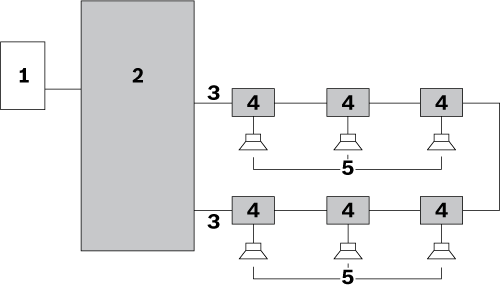 Вариант установки 2. Соединение ветви громкоговорителей с изоляторной платой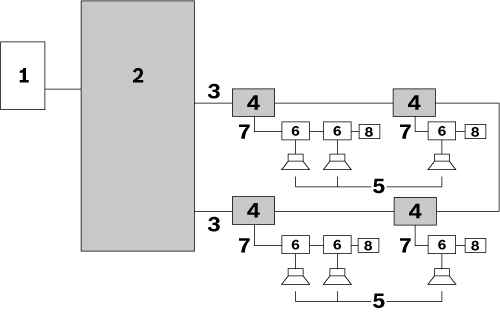 Вариант установки 3. Соединение громкоговорителей через изоляторные платы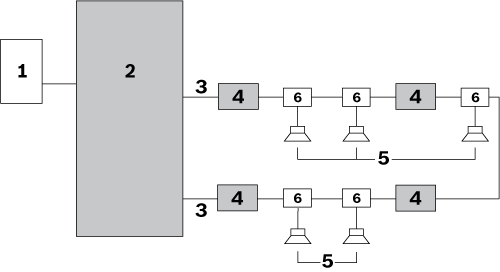 Комбинированная установкаДопускается сочетание различных вариантов установки.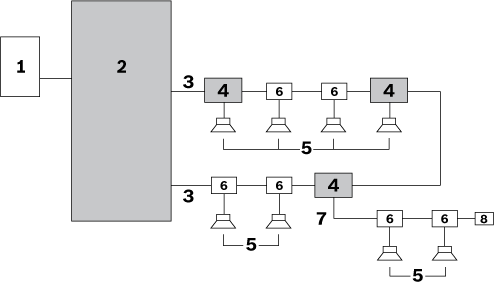 Установка системы и соединение ее частейОсновной блок устанавливается в одной или нескольких 19-дюймовых стойках.Система монтируется в зависимости от метода контурных соединений. Все громкоговорители подключатся к системе посредством изоляторной платы, платы блокировки постоянного тока или конденсатора блокировки постоянного тока.Максимально допустимый калибр кабелей, применяемых при монтаже контура громкоговорителей, составляет 2,5 мм2. Максимально допустимая длина каждого контура громкоговорителей составляет 1000 м.Максимально допустимая электрическая емкость кабелей в каждом контуре громкоговорителей составляет 600 нФ, включая емкость ответвления электрического кабеля.Максимально допустимое совокупное полное сопротивление кабелей в каждом контуре составляет 24 Ом.Максимально допустимая длина кабеля от ответвления до громкоговорителя составляет 
50 м независимо от длины контура. Максимально допустимая нагрузка на плату блокировки постоянного тока составляет 20 Вт.Эксплуатация системыСистема изолятора линий громкоговорителей является полностью управляемой. На передней и задней панелях основного блока не предусмотрены элементы управления для оператора. На передней панели имеются светодиодные индикаторы, которые указывают на следующие состояния системы.Режим пошагового тестированияНеисправностьИнициализация контураРабочее состояние контураНа основном блоке также имеются индикаторы состояния питания от сети и резервного источника питания. Основной блок, изоляторные платы и платы блокировки постоянного тока должны функционировать при максимальной рабочей температуре, составляющей 55 °C.В системе предусматривается проверка состояния неисправности в главном контуре громкоговорителей.Оперативное техническое обслуживание системыКонструкция системы обеспечивает быстрое и эффективное обнаружение и устранение неисправностей сотрудниками эксплуатирующей организации. Для этого применяется режим пошагового тестирования. Предоставляются запасные части и инструкции.Технические характеристикиНиже указаны обязательные технические характеристики устройства.Основной блокЭлектрические характеристикиПотребляемая мощность при работе от аккумулятора 24 В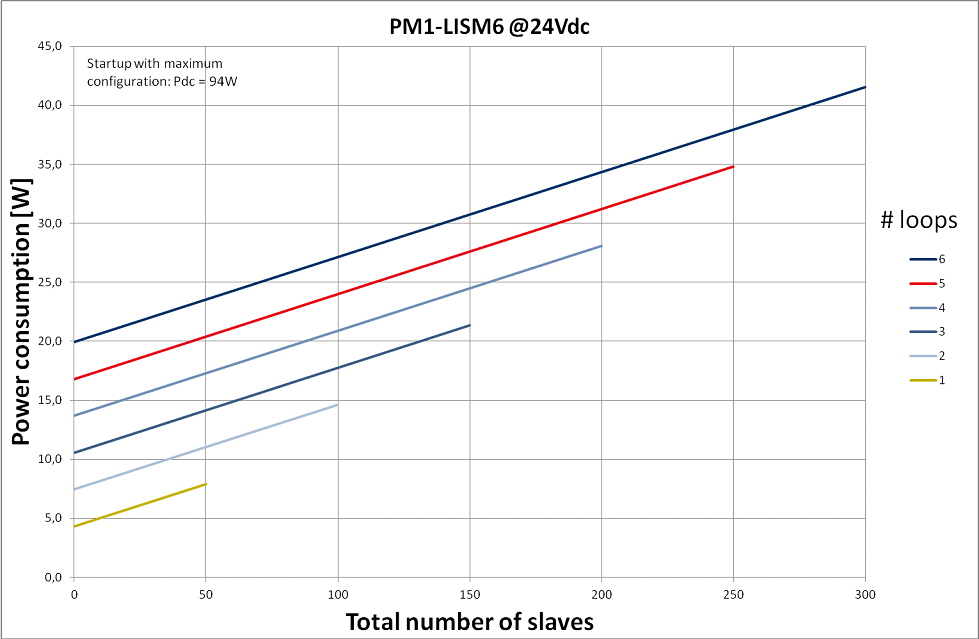 Потребляемая мощность при работе от аккумулятора 48 В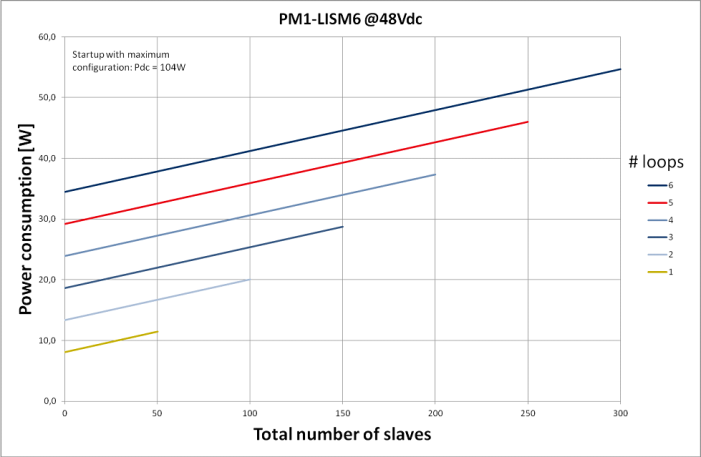 Механические характеристикиУсловия эксплуатацииИзоляторная платаЭлектрические характеристикиМеханические характеристикиУсловия эксплуатацииКонцевой резисторЭлектрические характеристикиПлата блокировки постоянного токаЭлектрические характеристикиМеханические характеристикиУсловия эксплуатацииСистема изолятора линий громкоговорителей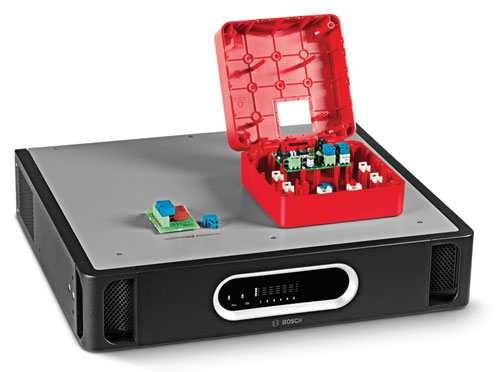 ru	Технические характеристики
для архитекторов
и инженеров
Техника безопасностисогласно EN 60065Излучение согласно EN 55103-1Помехоустойчивостьсогласно EN 55103-2 и EN 50130-4Морское оборудованиесогласно EN 60945Эвакуациясогласно EN 54-16Система подходит 
для эксплуатации в соответствии со стандартамиNEN2575, VDE0833 и BS5839Эвакуациясогласно EN 60849НомерЭлемент1Выходное устройство для зоны системы речевого/аварийного оповещения2Основной блок3Контур громкоговорителей 
(показан один контур)4Изоляторная плата5Громкоговоритель6Плата блокировки постоянного токаПитание от сетиНапряжение115/230 В переменного тока ±10 %, 50/60 ГцНоминальные характеристики плавкого предохранителяT6,3 А, 250 ВПусковой токВремя: < 10 мс; ≤ 30 АМаксимальная потребляемая мощность150 ВтИсточник питания от аккумулятораНапряжение18 – 56 В постоянного тока; номинальное: 24 или 48 В постоянного токаУровень обнаружения неисправности резервного источника питания21 ± 1 В постоянного токаМаксимальный ток резервного источника питания4,5 ААппаратные интерфейсыАудио входы/аудио выходы 100 В 
(контуры 1-6)Съемный резьбовой разъемВыход неисправности (контуры 1-6)Плавающие контакты 24 В, 1 АРеле неисправностей (кроме реле общей неисправности)Рабочее состояние: в норме без напряженияНормально разомкнутый контакт разомкнутРеле общей неисправностиРабочее состояние: отказ, не влияющий на работу системы; в норме под напряжениемНормально замкнутый контакт разомкнут (отказ, не влияющий на работу системы)Рабочие характеристикиМакс. количество изоляторных плат в контуре50Предельно допустимая мощность для одного контура500 ВтДиапазон частотот 50 Гц до 20 кГцРазмеры (В x Ш х Г)При монтаже в 19-дюймовой стойке с помощью кронштейнов88 x 483 x 400 мм    перед кронштейнами40 мм   за кронштейнами360 ммМасса15,9 кгМонтажВ 19-дюймовую стойкуЦветТемно-серый с серебристымРабочая температураот -5 ºC до +55 ºCТемпература храненияот -20 ºC до +70 ºCОтносительная влажность15–90 %Атмосферное давление600 – 1100 гПаПодключение контура громкоговорителейАудиосигнал 120 В переменного тока, макс. 5 АМаксимальная нагрузка громкоговорителя через контур500 ВтМаксимальная нагрузка-
через ответвление100 ВтИндикатор неисправности при тестированииЖелтыйКнопка тестированияКратковременноеРазмеры (В x Ш х Г)78 x 60 x 32 ммКорпус150 x 150 x 75 ммВарианты монтажаГотовый монтаж в поставляемом корпусеМонтаж внутри громкоговорителяМонтаж в корпусе класса защиты IP-65 (требуется дополнительный монтажный кронштейн LBB 4446/00)МассаПрибл. 180 гЦветКрасныйХарактеристики огнестойкостиUL60065Класс защиты корпусаIP30Отверстия для кабелей3 отверстия для проводов 6 мм3 отверстия для проводов 9 ммРабочая температураот -5 ºC до +55 ºCТемпература храненияот -20 ºC до +70 ºC Относительная влажность15–90 %Атмосферное давление600–1100 гПаКонцевой резисторРезистор 47 кОм, > 0,5 ВтПодключение контура громкоговорителей X1, X2Аудиосигнал 120 В переменного тока, макс. 5 АМаксимальная нагрузка громкоговорителя через контур500 ВтОтветвление X320 Вт на-ответвлениеФильтр верхних частот67 Гц при нагрузке 20 Вт34 Гц при нагрузке 10 ВтРазмеры (В x Ш х Г)60 x 45 x 30 мм МонтажМонтируется внутри громкоговорителя (требуется дополнительный монтажный кронштейн LBB 4446/00)МассаПрибл. 16 гРабочая температураот -5 ºC до +55 ºC Температура храненияот -20 ºC до +70 ºC Относительная влажность15–90 %Атмосферное давление600–1100 гПаДополнительные сведения см. на веб-сайте  www.boschsecurity.com© 2014 Bosch Security System BVСведения в документе могут быть изменены без предварительного уведомления03-2014  V1.1